Supplementary Figure 7. Meta-analysis of the association between sarcopenia and mortality in inpatients presented by hazard ratios, stratified by long- and short-term follow-up 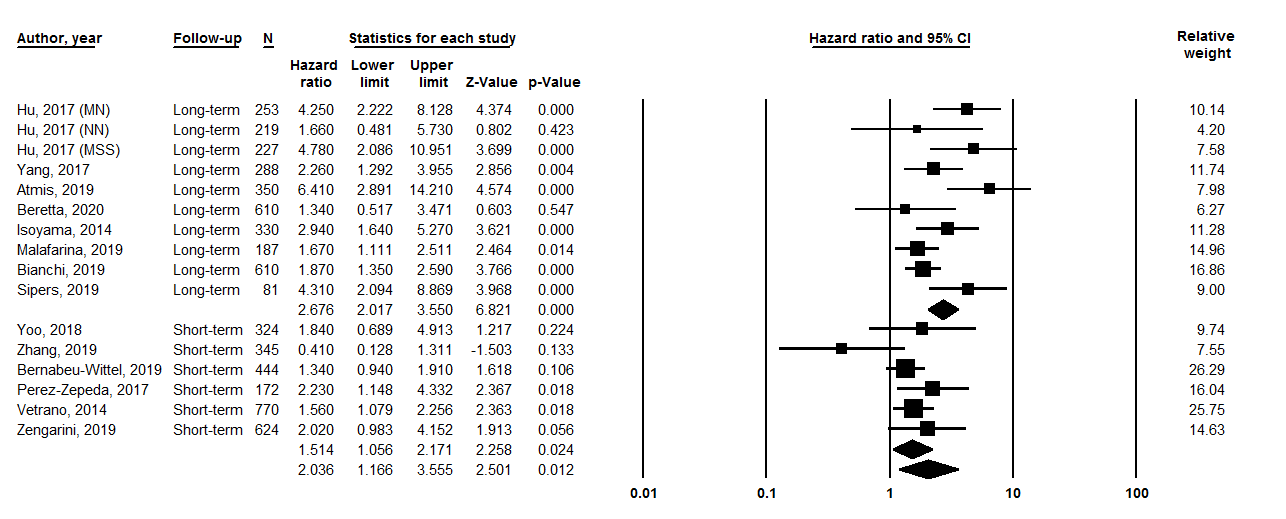 Heterogeneity (I2): long-term follow-up (58.2%), short-term follow-up (32.5%).
MN: sarcopenia with a risk of malnutrition, NN: sarcopenia with normal nutrition, MSS: malnutrition-sarcopenia syndrome 